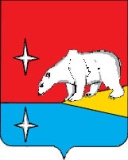 АДМИНИСТРАЦИЯ ГОРОДСКОГО ОКРУГА ЭГВЕКИНОТР А С П О Р Я Ж Е Н И ЕОб исполнении требований законодательства Российской Федерации в области защиты информации, не составляющей государственную тайну, в Администрации городского округа Эгвекинот, Управлении финансов, экономики и имущественных отношений городского округа Эгвекинот Во исполнение Федерального закона от 27 июля 2006 г. № 149-ФЗ «Об информации, информационных технологиях и о защите информации», руководствуясь Уставом муниципального казенного учреждения «Административно-хозяйственная служба, Единая дежурно - диспетчерская служба, архив городского округа Эгвекинот»1. Снять с 1 января 2020 г. с отдела военно-мобилизационной работы, гражданской обороны и чрезвычайных ситуаций и защиты информации Администрации городского округа Эгвекинот задачи и функции в области защиты информации ограниченного доступа, не составляющей государственную тайну.2. Отделу военно-мобилизационной работы, гражданской обороны и чрезвычайных ситуаций и защиты информации Администрации городского округа Эгвекинот (Кириленко Р.А.):1.1.  Передать 31 декабря 2019 г. Муниципальному казенному учреждению «Административно-хозяйственная служба, Единая дежурно - диспетчерская служба, архив городского округа Эгвекинот» (Овчарова И.А.) имеющуюся документацию по вопросам защиты информации, не составляющей государственную тайну, о чем составить акт и представить его на утверждение Главе Администрации городского округа Эгвекинот.1.2. Подготовить проект распоряжения Администрации городского округа Эгвекинот «Об утверждении Положения об отделе военно-мобилизационной работы, гражданской обороны и чрезвычайных ситуаций Администрации городского округа Эгвекинот».3. Организационно-правовому Управлению Администрации городского округа Эгвекинот (Спиридонова И.Л.):2.1. Принять меры по внесению изменений в структуру Администрации городского округа Эгвекинот с 1 января 2020 г., исключив из наименования отдела военно-мобилизационной работы, гражданской обороны и чрезвычайных ситуаций и защиты информации Администрации городского округа Эгвекинот слова «и защиты информации».2.2. Внести с 1 января 2020 г. необходимые изменения в должностные инструкции начальника и главного специалиста отдела военно-мобилизационной работы, гражданской обороны и чрезвычайных ситуаций и защиты информации Администрации городского округа Эгвекинот.4. Муниципальному казенному учреждению «Административно-хозяйственная служба, Единая дежурно - диспетчерская служба, архив городского округа Эгвекинот» (Овчарова И.А.) приступить с 1 января 2020 г. к обеспечению исполнения требований законодательства Российской Федерации в области защиты информации, не составляющей государственную тайну, в Администрации городского округа Эгвекинот, Управлении финансов, экономики и имущественных отношений городского округа Эгвекинот.5. Контроль за исполнением настоящего распоряжения оставляю за собой.Глава Администрации                                                                                      Р.В. Коркишкоот 20 декабря 2019 года№ 330 -рап. Эгвекинот